Программа и участники Интернет-конференцию «Практические методы повышения производительности труда. Опыт Российских предприятий».http://ncp-russia.ru/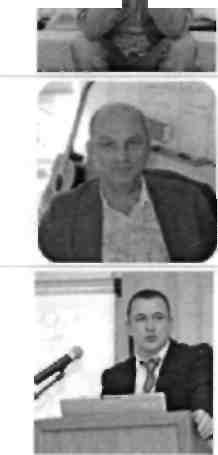 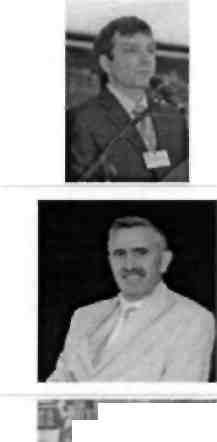 4 1Константин Новиков-Директор фабрики «Рэмос-Альфа»Раиль Фахретдинов-ГенеральныйдиректорЗаводпластмассовыхизделий «Альтернатива»Вячеслав Вайсблех-Директор Производственного предприятия «Delta-Box»Владимир Мельников -Директор поразвитию,«ОконныйКонтинент»Сергей Фролов-Инженер по развитию, компания ООО «ЭльВира»Тема доклада:« Кто и что не даёт намповысить производительностьтруда?»Тема доклада: «Китайцы не пройдут!!!»Тема доклада: «Как повыситьобъёмы в 100 раз, при отсутствииплощадей, денег, людей и мозгов уначальства???»Тема доклада:«Производственная система в оконном производстве»Тема доклада: «Бережливоепроизводство при сопротивлениивысшего руководства»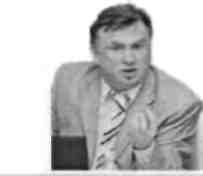 Сергей Смирнов-Эксперт по вопросам производительности трудаТема доклада: «Повышениепроизводительности труда вРоссии. Национальная идея илиутопия?»Список докладчиков может быть скорректирован по независящим от организаторов причинам.Регистрация на сайте: http://ncp-russia.ru/